黄山市房地产业协会文件黄房协〔2021〕18号关于举办黄山市第二期房地产销售人员培训的通知全市各房地产开发企业、房地产经纪（中介）代理机构：根据住建部《商品房销售管理办法》关于“商品房销售人员应当经过专业培训，方可从事商品房销售业务”的规定和黄山市住建局《关于加强商品房销售管理推行“一告知两承诺三公示”的通知》的文件精神，为进一步规范商品房销售行为，提高商品房销售人员的职业素养，提高风险防范的能力，培养商品房销售行业优秀的人才队伍，现决定于2021年3月16日在全市范围内举办“第二期商品房销售人员岗位培训班”。有关事项通知如下：培训对象：全市各房地产开发企业从事商品房销售活动人员及管理人员、房地产中介机构营销代理人员、准备从事房地产销售和管理的人员等。 二、培训时间、地点培训时间：2021年3月16日(星期二)培训地点：黄山市屯溪区同聚楼大酒店二楼会议室签到时间：上午8:00-8:40，学员签到，现场交２张1寸白底免冠照片及本人居民身份证复印件1张三、培训课程　　四、收费标准　　收费标准：会员200元/人，非会员 300 元/人（含培训费、证书费、教材资料费、课酬费、场租费等）。　　五、考核发证
　　培训结束后统一考试。考试成绩合格者，颁发《商品房销售人员岗位培训合格证书》，证书实行统一编号，黄山市房地产行业通用。六、报名办法 
       本次报名时间截止为3月12日，请各开发企业、经纪机构填妥培训人员报名回执表（附件一）报至黄山市房地产业协会。七、联系方式：邮 箱：hssfdcyxh@163.com，电 话：0559 2510332　　　联系人：贾娆琨  　手机：13731842623　　　　　　　　周　艳　　手机：18655996254地 址：黄山市屯溪区屯光大道9号6楼 附件一：《培训报名回执表》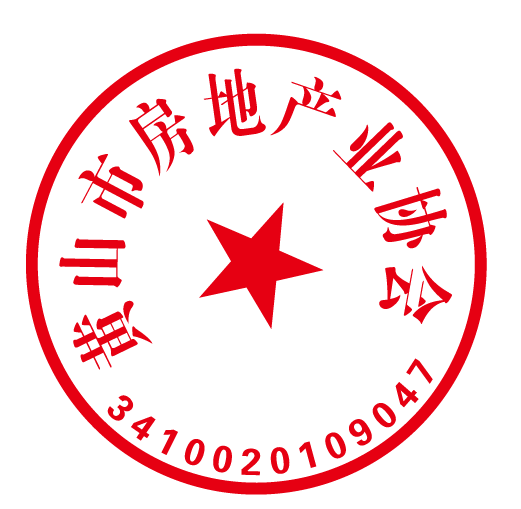 附件一：培训报名表时间内容安排主讲人上午8:50-10:00《关于发挥行业协会引领作用，弘扬“徽匠精神”、打造精品住宅的指导意见》及《关于发挥行业协会引领作用、弘扬“徽匠精神”、打造精品住宅的实施意见》的宣贯  　汪汉民上午10:00-11:00《关于加强商品房销售管理推行“一告知两承诺三公示”的通知》的宣贯及房地产营销人员的规范销售行为  　王　超上午11:00-11:30房地产金融知识培训　朱　峰下午2:00-4:00《中华人民共和国民法典》、《商品房销售管理办法》、《城市商品房预售管理办法》等相关法规宣贯、商品房销售风险防范及典型案例分析　郑明继下午4:00-5:00考试单位名称单位地址开票税号联 系 人手 机单位电话邮 箱姓  名性 别职务/职称职务/职称手 机手 机备 注